Patient Questionnaire & Guide (Easy Read)We are reviewing Neurology Services provided in the Greater Belfast area.Tell us about your experiences of Neurology Services.Tell us if you had concerns.Tell us if you raised a complaint.Tell us what the concern or complaint was.What answer did you get?Add your personal contact details as the Inquiry Panel might need to contact you.A full guide and questionnaire can be sent to you.Return by 7 December 2018QUESTIONNAIREIF YOU HAD A CONCERN – DID YOU RAISE IT OR MAKE A COMPLAINTIF YOU HAD A CONCERN BUT DIDN’T COMPLAINANY OTHER INFORMATIONCHECKLIST I have enclosed the following: -CONTACT DETAILSSIGNATURE_________________________	__/___/2018Signed	DateReturn questionnaire to:-Independent Neurology Inquiry106 University StreetBelfastBT7 1EUContact usHave you been a neurology patient in the Greater Belfast area?YesNoHave you been a neurology patient in the Greater Belfast area?When were you a patient? (please provide dates)Where were you a patient (locations)?Did you raise a concern or make a complaint about your treatment?YesNoDid you raise a concern or make a complaint about your treatment?If Yes, what was the nature of your concerns/complaint?Who did you raise the concern or complaint with?How did you raise the complaint (Please tick)?How did you raise the complaint (Please tick)?In WritingBy emailVerballyDid you receive an acknowledgement or a response to your concern or complaint?YesNoDid you receive an acknowledgement or a response to your concern or complaint?What was the outcome (what happened)?Can you provide copies of any correspondence?YesNoCan you provide copies of any correspondence?What was the nature of your concern(s)?Why did you not raise your concern(s) at the time?Did anything prevent you from raising your concern(s)?Please provide any additional information which you feel will be of relevance to the Inquiry.TickCompleted questionnaireSupporting information (Copies only)Additional sheets (if needed)NameAddressTelephone No.Email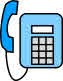 Telephone	028 9025 1133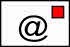 Email	info@neurologyinquiry.org.uk 